Unit 5 Lesson 21: The Slope of a Fitted Line1 Estimating Slope (Warm up)Student Task StatementEstimate the slope of the line.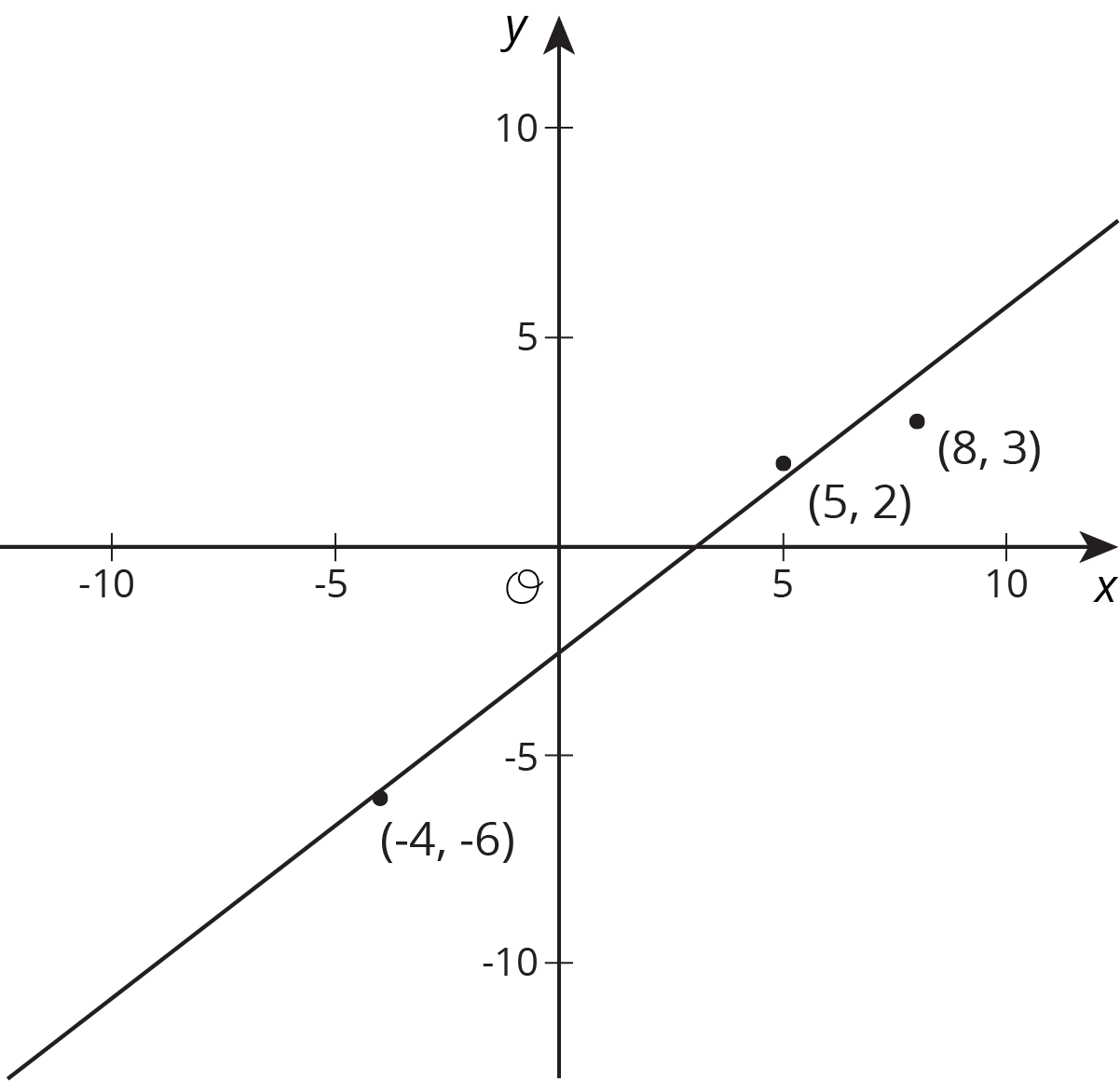 Activity Synthesis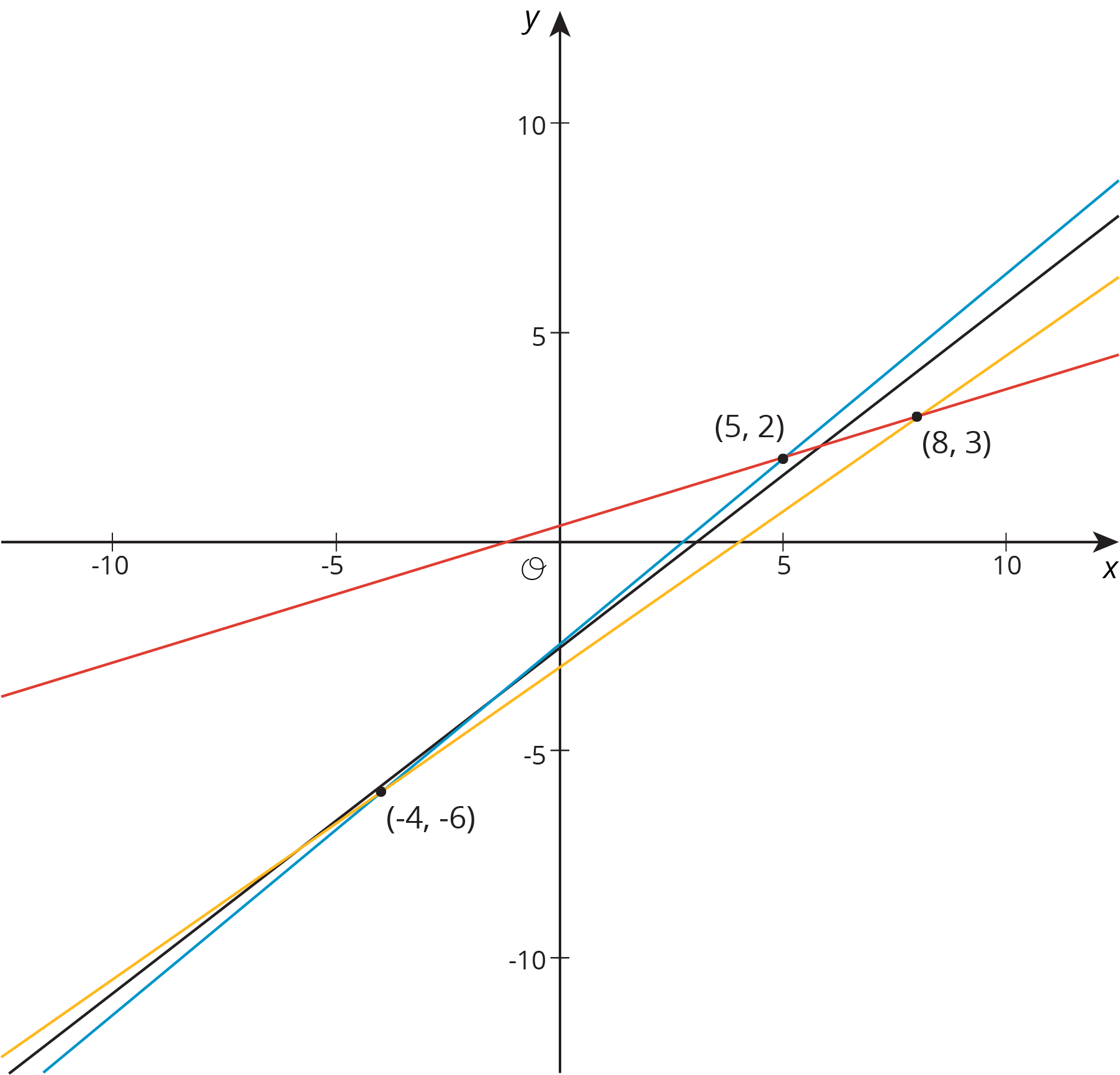 2 Describing Linear AssociationsImages for Launch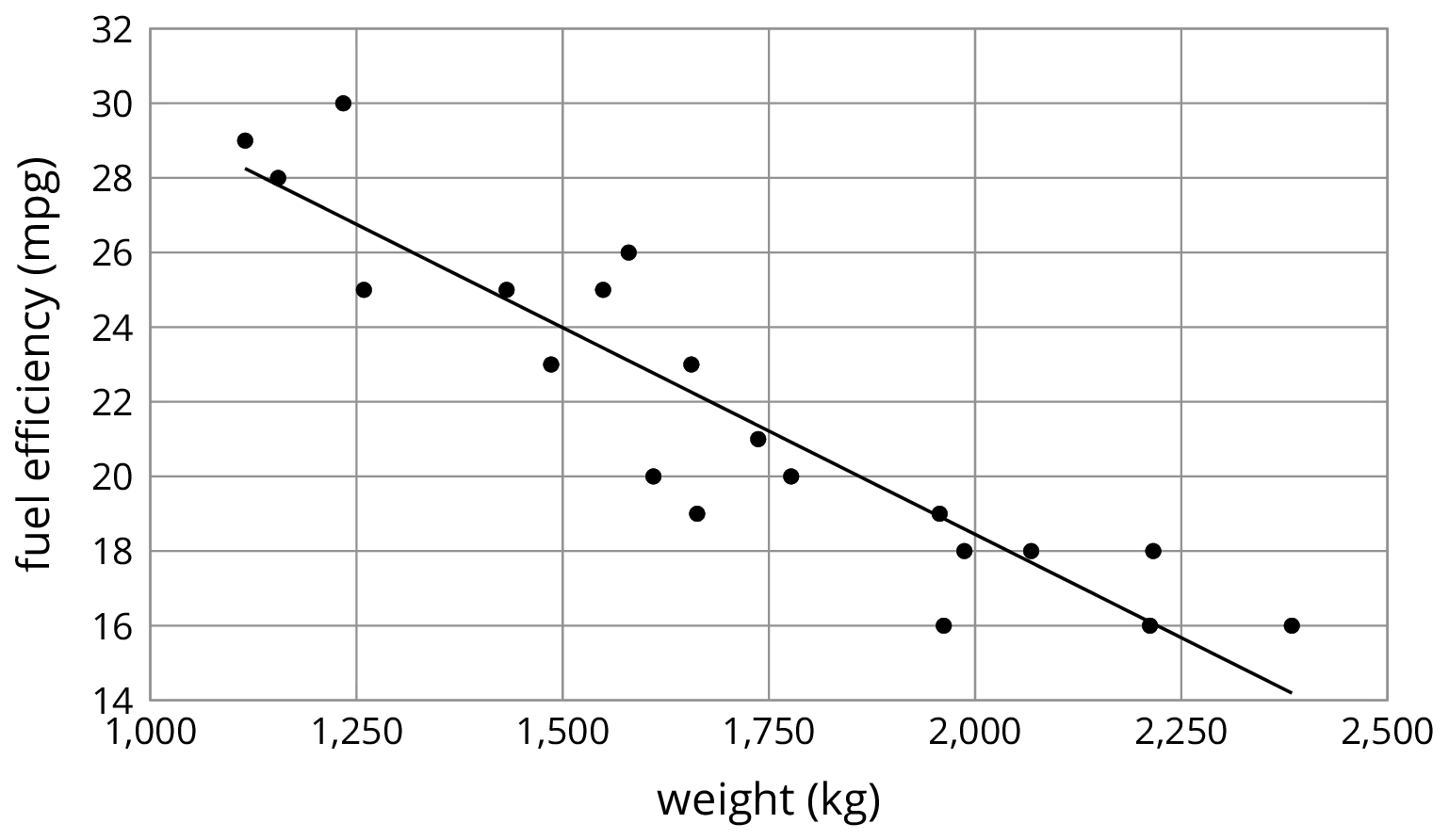 Student Task StatementFor each scatter plot, decide if there is an association between the two variables, and describe the situation using one of these sentences:For these data, as ________________ increases, ________________ tends to increase.For these data, as ________________ increases, ________________ tends to decrease.For these data, ________________ and ________________ do not appear to be related.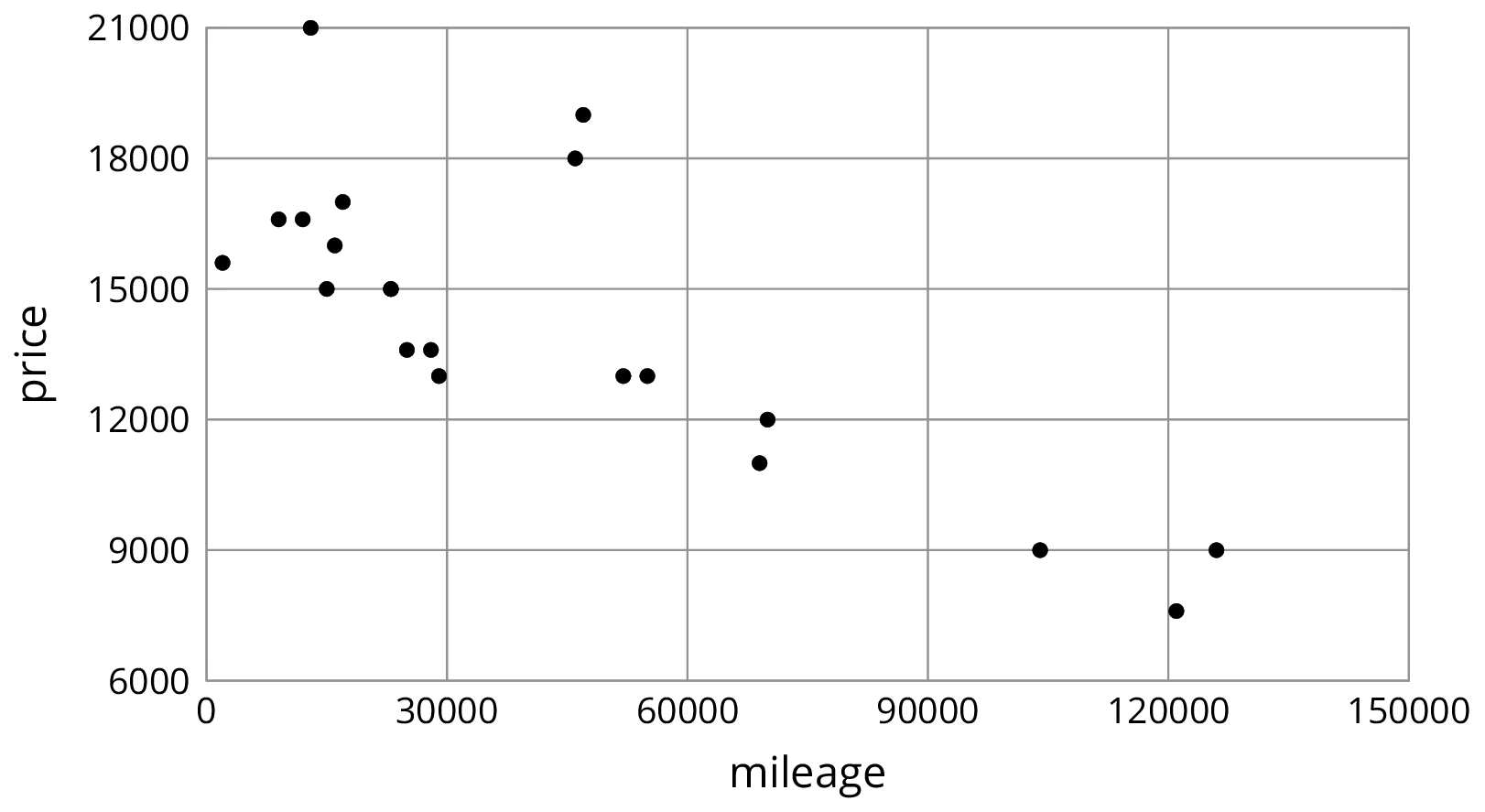 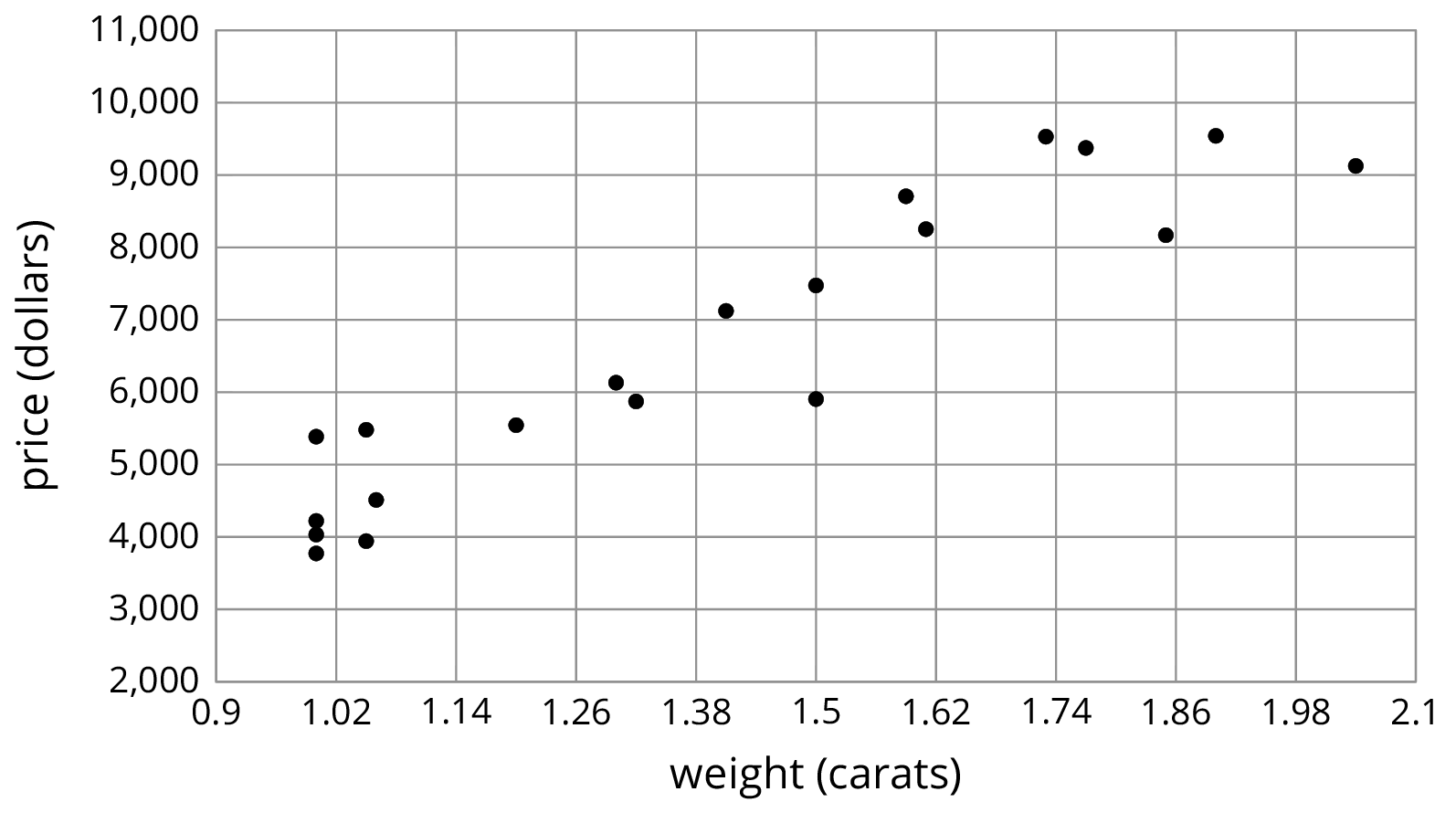 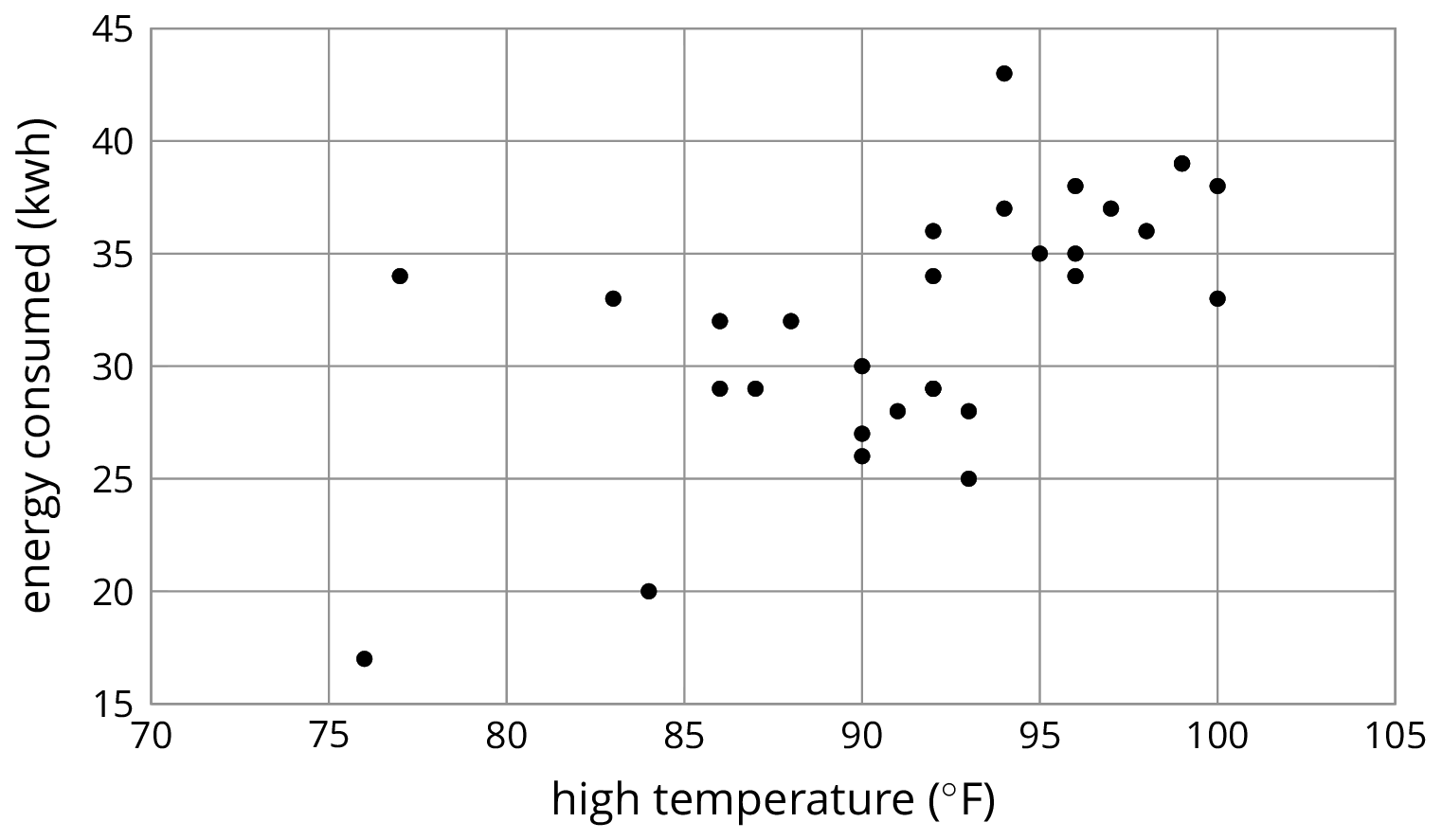 3 Interpreting SlopesImages for Launch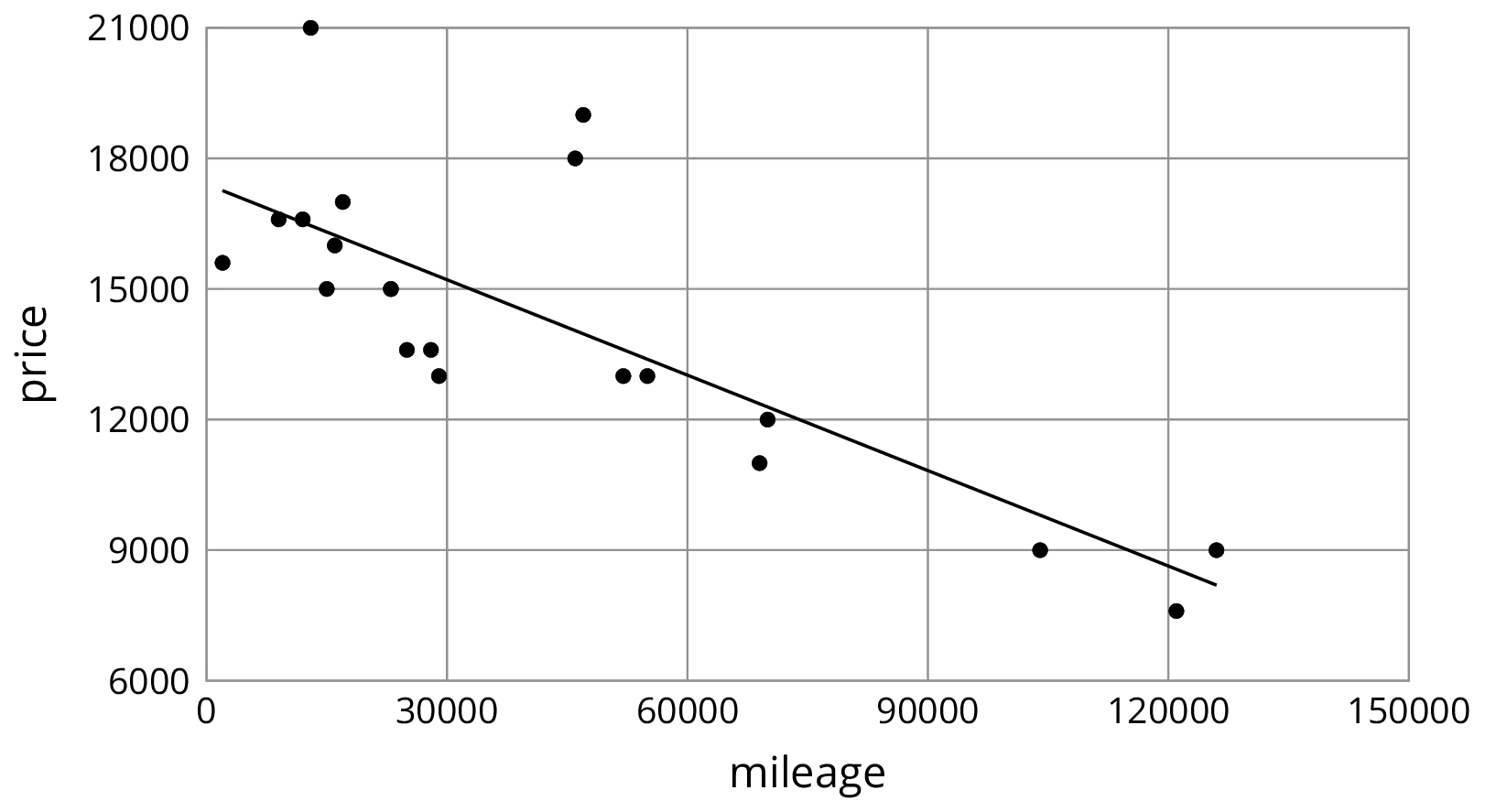 Student Task StatementFor each of the situations, a linear model for some data is shown.What is the slope of the line in the scatter plot for each situation?What is the meaning of the slope in that situation?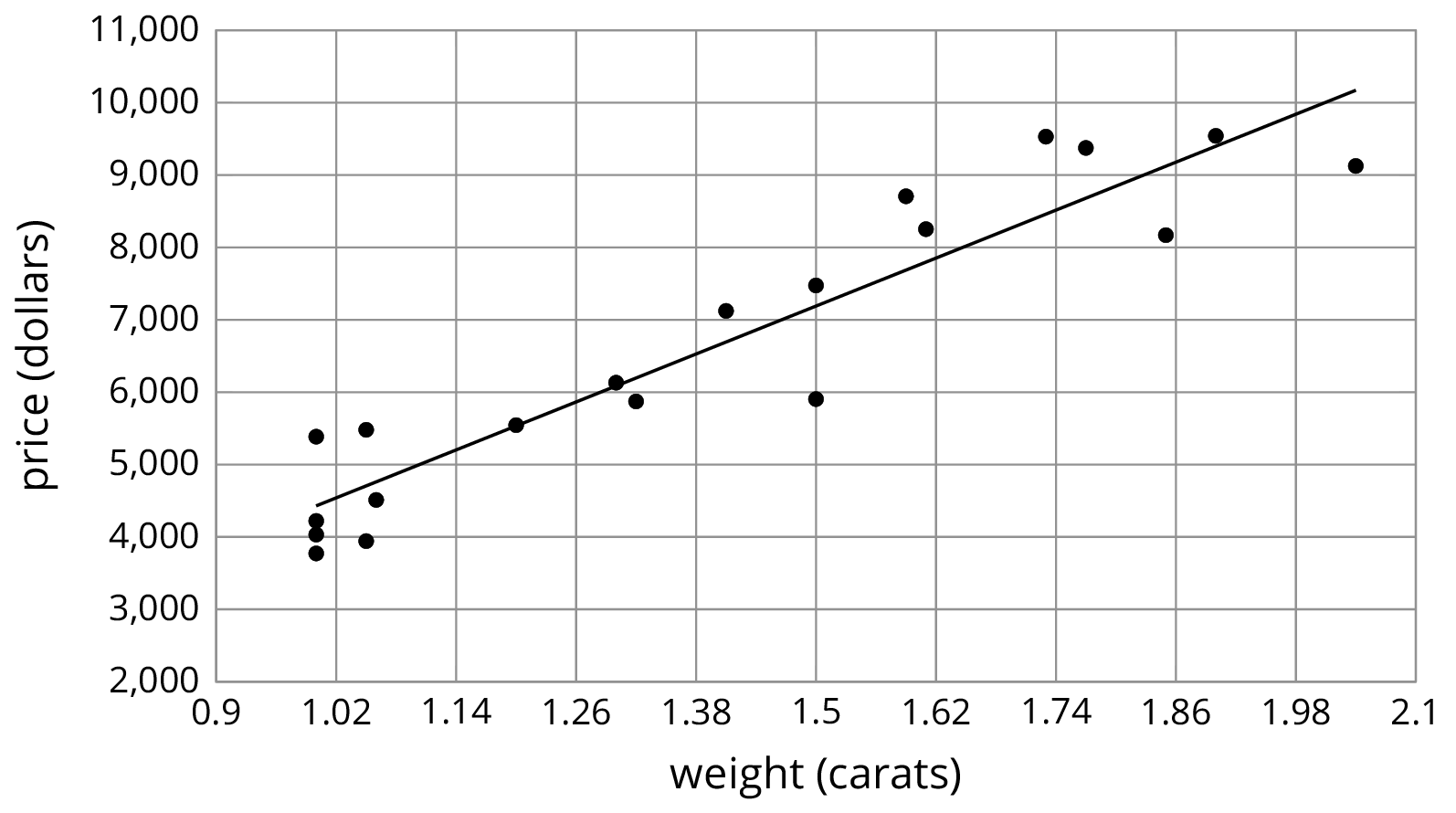 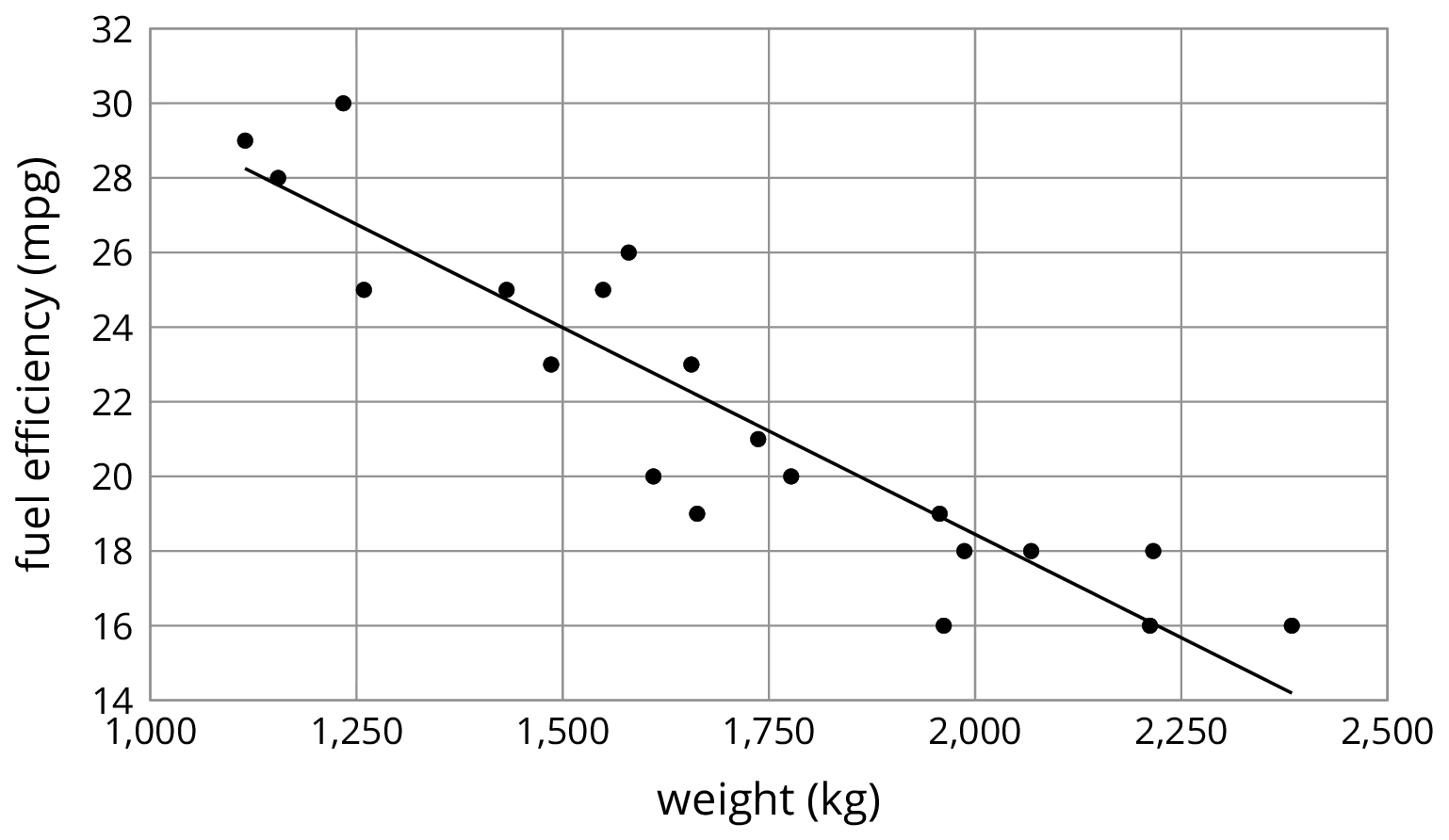 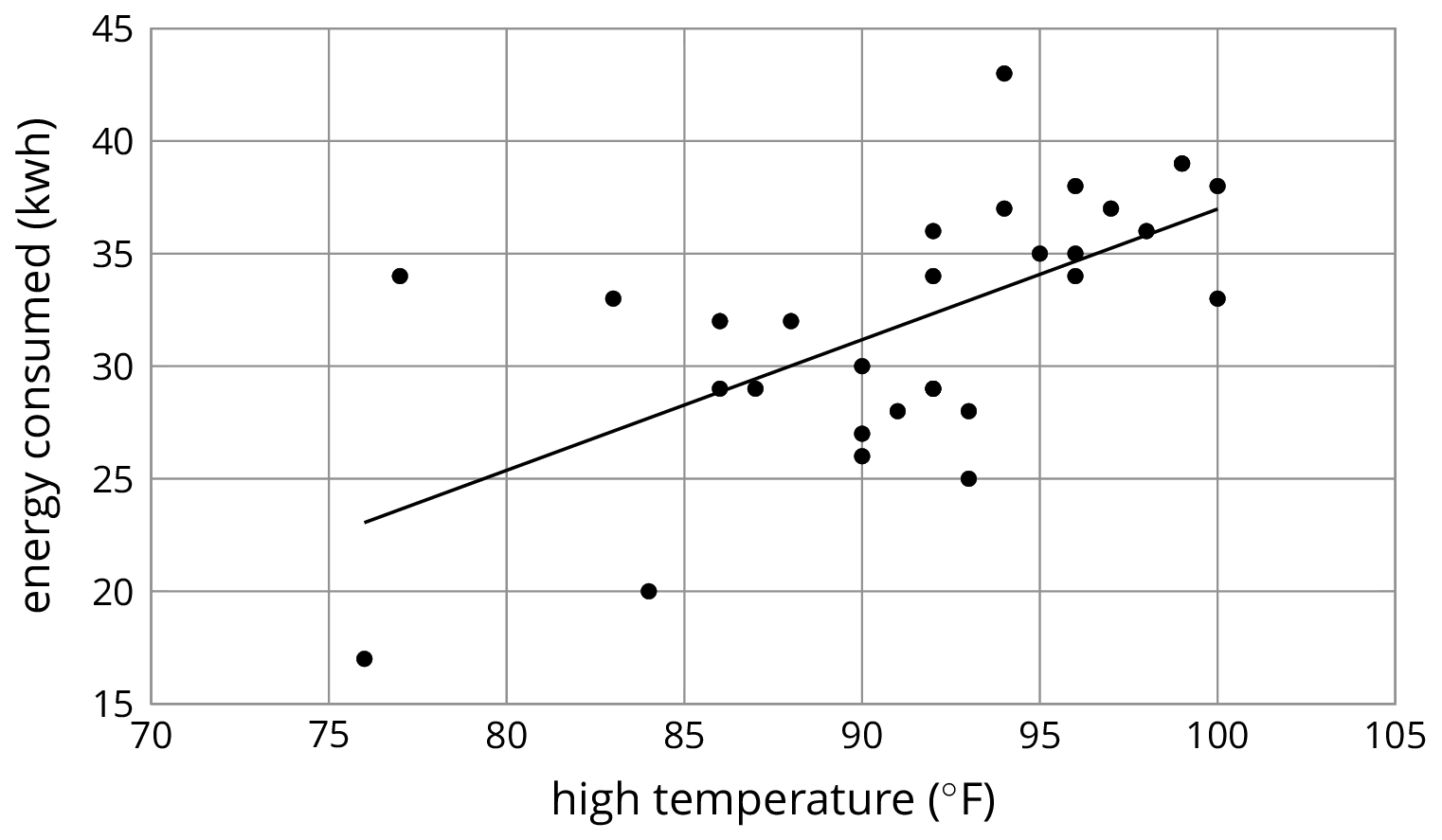 4 Positive or Negative?Student Task StatementFor each of the scatter plots, decide whether it makes sense to fit a linear model to the data. If it does, would the graph of the model have a positive slope, a negative slope, or a slope of zero?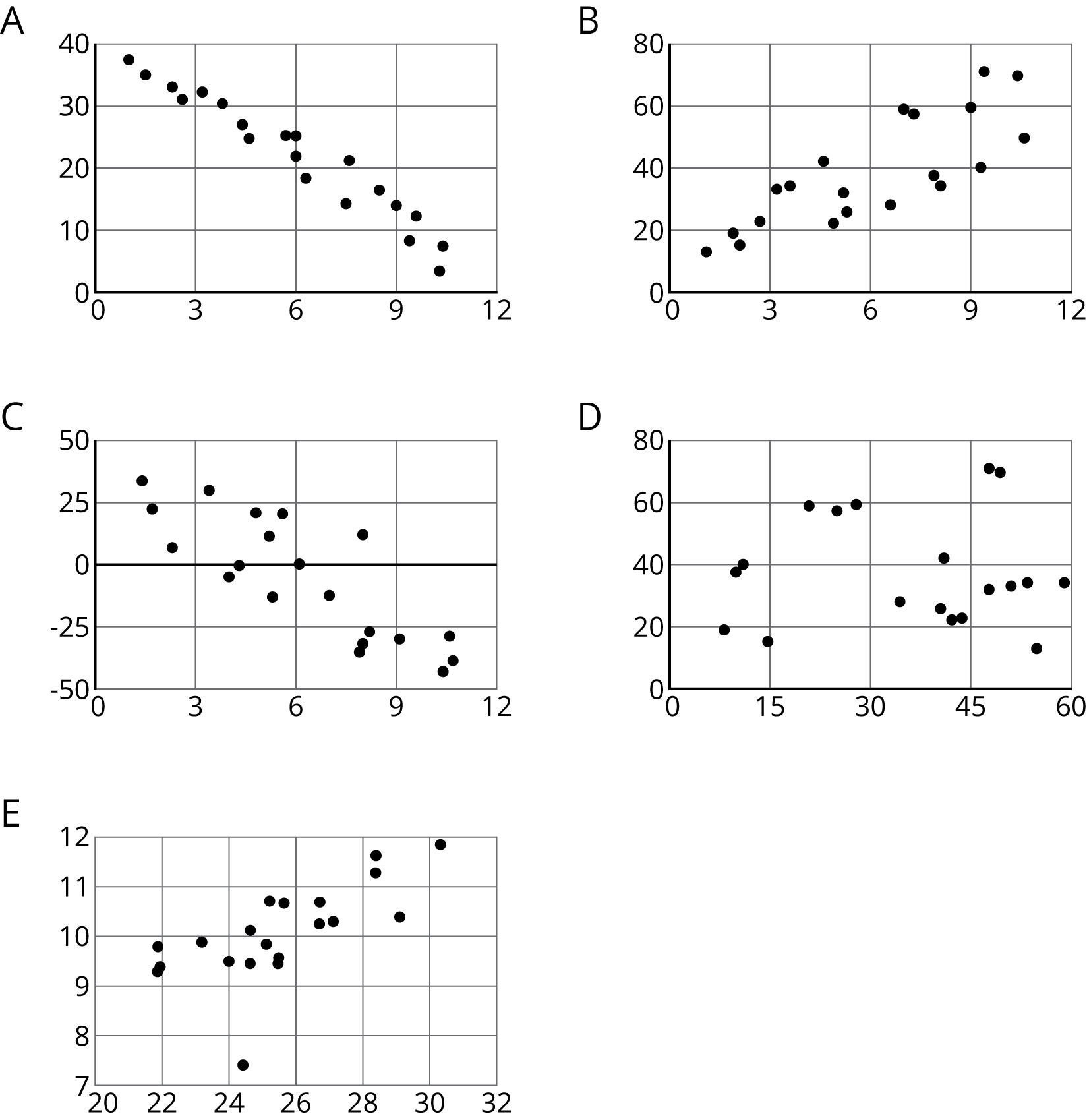 Which of these scatter plots show evidence of a positive association between the variables? Of a negative association? Which do not appear to show an association?Images for Activity Synthesis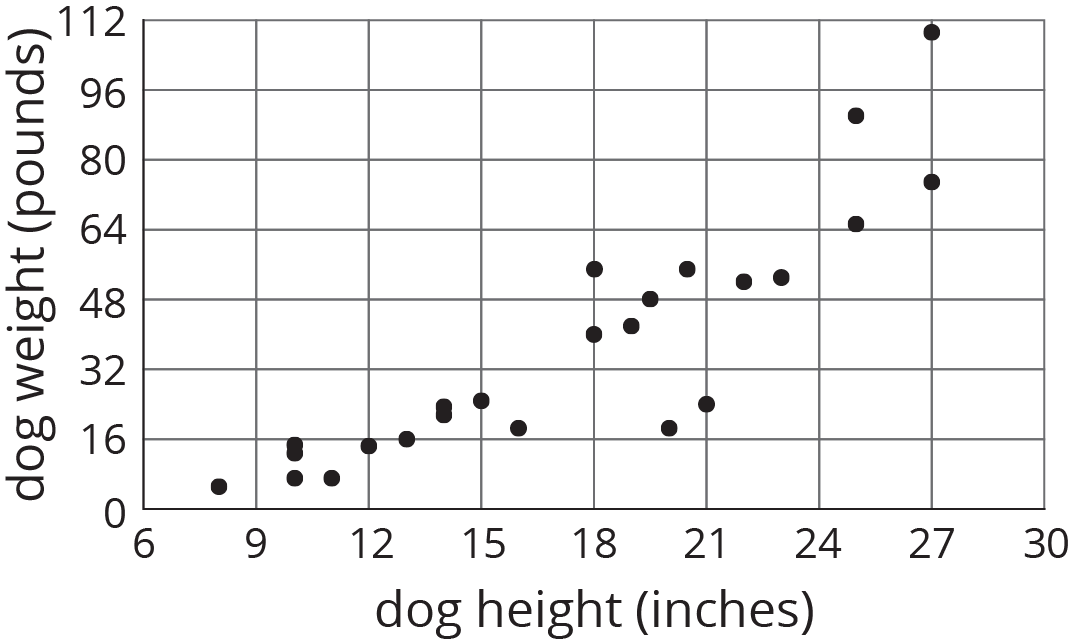 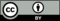 © CC BY Open Up Resources. Adaptations CC BY IM.